
NCTE Full Council Meeting Agenda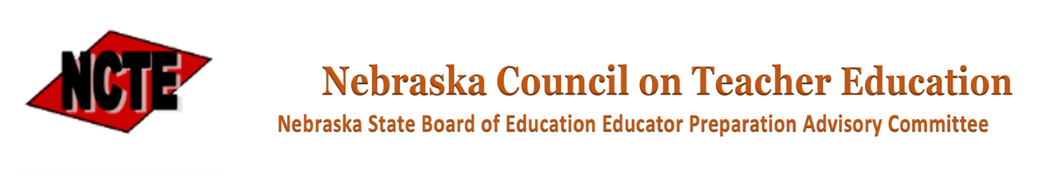 Date:  June 14, 2024Meeting Location:  The Country Inn & Suites Hotel5353 N. 27th St., Lincoln, NE	402-403-16019:00 a.m. 	First General Session – President Sara SkrettaDeclaration of Legal MeetingAnnouncement of Open Meetings Act Call for public commentApproval of February 9, 2024 Full Council Meeting Minutes Report of April 12, 2024 Executive Committee MeetingMeeting norms and discussion framework 9:30 a.m.	NDE Updates Program Approval Update NDE call for folio & onsite reviewersRule status reportLegislative UpdateRule 2110:30 a.m.	Break10:45 a.m.	Standing Committee Agenda Preview – SkrettaCommittee Officer ElectionsRule 21 discussionState Educator Shortage Steering Committee Priority DiscussionStanding Committee MeetingsCommittee A – Breakout room XXCommittee B – Breakout room XXCommittee C -  Main meeting room12:00 p.m.  	Standing Committee ReportsCommittee A – Susan Stake, ChairCommittee B – Pat Ludeke, ChairCommittee C – Jenny Jansky, ChairAdjourn First Session12:00 p.m. 	Working LunchTable Discussion – Rule 2112:30 p.m. 	Second Session Call to Order - Skretta12:30 p.m.   	Second Session Committee MeetingsCommittee A – continued discussion and action on Rule 21 and steering committee prioritiesCommittee B – continued discussion and action on Rule 21 and steering committee prioritiesCommittee C – continued discussion and action on Rule 21 and steering committee priorities2:00 p.m. 	Standing Committee Chair Reports, Recommendations & Motions2:45 p.m.	Adjourn Second Session3:15 p.m.   	Adjournment  